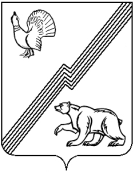 АДМИНИСТРАЦИЯ ГОРОДА ЮГОРСКАХанты-Мансийского автономного округа – Югры ПОСТАНОВЛЕНИЕот  06 июля 2017 года									          № 1649О внесении изменений в постановление администрации города Югорска от 31.10.2013 № 3246«О муниципальной программе города Югорска «Развитие культуры и туризмав городе Югорске на 2014-2020 годы»В соответствии с постановлением администрации города Югорска от 07.10.2013 № 2906  «О муниципальных и ведомственных целевых программах города Югорска», в целях уточнения объемов финансирования программных мероприятий:1. Внести в приложение к постановлению администрации города Югорска от 31.10.2013 № 3246 «О муниципальной программе города Югорска «Развитие культуры и туризма в городе Югорске на 2014-2020 годы» (с изменениями от 06.02.2014 № 380, от 03.03.2014 № 770,                  от 07.05.2014 № 2049, от 02.07.2014 № 3046, от 06.08.2014 № 3993, от 20.11.2014 № 6332,               от 31.12.2014 № 7435, от 31.12.2014 № 7436, от 26.05.2015 № 2138, от 28.08.2015 № 2900,               от 26.11.2015 № 3428, от 21.12.2015 № 3716, от 21.12.2015 № 3724, от 29.02.2016 № 460,               от 14.03.2016 № 557, от 27.04.2016 № 917, от 27.06.2016 № 1512, от 07.11.2016 № 2708,                   от 24.11.2016 № 2956, от 22.12.2016 № 3293, от 04.05.2017 № 997) следующие изменения:1.1. В паспорте муниципальной программы строки «Соисполнители муниципальной программы», «Финансовое обеспечение муниципальной программы» изложить в следующей редакции:«».1.2. Таблицу 2 изложить в новой редакции (приложение).2. Опубликовать постановление в официальном печатном издании города Югорска                 и разместить на официальном сайте органов местного самоуправления города Югорска.3. Настоящее постановление вступает в силу после его официального опубликования.4. Контроль за выполнением постановления возложить на заместителя главы города Югорска Т.И. Долгодворову.Глава города Югорска                                                                                                    Р.З. СалаховПриложениек постановлениюадминистрации города Югорскаот   06 июля 2017 года  № 1649Таблица 2Перечень мероприятий муниципальной программы города Югорска«Развитие культуры и туризма в городе Югорске на 2014-2020 годы»Соисполнители муниципальной программыДепартамент экономического развития и проектного управления администрации города Югорска;Управление бухгалтерского учета и отчетности администрации города Югорска, Департамент жилищно-коммунального и строительного комплекса администрации города Югорска;Управление внутренней политики и общественных связей администрации города Югорска;Управление образования администрации города Югорска;Управление социальной политики администрации города Югорска.Финансовое обеспечениемуниципальной программыОбщий объем финансирования муниципальной программы                            на 2014 - 2020 годы составляет 1 227 962,9 тыс. рублей, в т.ч.:- средства федерального бюджета – 28,4 тыс. рублей;- средства бюджета автономного округа – 65 720,3 тыс. рублей;- средства бюджета города Югорска – 1 075 790,5 тыс. рублей;- средства от приносящей доход деятельности – 86 423,7 тыс. рублей.Объем финансирования на 2014 год 165 193,2 тыс. рублей, в т.ч.:- средства бюджета автономного округа – 2 759,2 тыс. рублей;- средства бюджета города Югорска – 142 645,1 тыс. рублей;- средства от приносящей доход деятельности – 19 788,9 тыс. рублей.Объем финансирования на 2015 год – 134 922,4 тыс. рублей, в т. ч.:- средства федерального бюджета – 8,8 тыс. рублей;- средства бюджета автономного округа – 785,9 тыс. рублей;- средства бюджета города Югорска – 122 663,5 тыс. рублей;-средства от приносящей доход деятельности – 11 464,2 тыс. рублей.Объем финансирования на 2016 год - 135 825,6 тыс. рублей, в т. ч.:- средства федерального бюджета – 9,2 тыс. рублей;- средства бюджета автономного округа – 10 747,7 тыс. рублей;- средства бюджета города Югорска – 116 029,2 тыс. рублей;- средства от приносящей доход деятельности – 9 039,5 тыс. рублей.Объем финансирования на 2017 год 228 514,2 тыс. рублей, в т. ч.:- средства федерального бюджета – 10,4 тыс. рублей- средства бюджета автономного округа – 14 279,6 тыс. рублей;- средства бюджета города Югорска – 203 083,1 тыс. рублей;- средства от приносящей доход деятельности – 11 141,1 тыс. рублей.Объем финансирования на 2018 год  188 298,7 тыс. рублей, в т. ч.:- средства бюджета автономного округа – 13 010,1 тыс. рублей;- средства бюджета города Югорска – 163 900,6 тыс. рублей;- средства от приносящей доход деятельности – 11 388,0 тыс. рублей.Объем финансирования на 2019 год 187 604,4 тыс. рублей, в т. ч.:- средства бюджета автономного округа – 12 068,9 тыс. рублей;- средства бюджета города Югорска – 163 734,5 тыс. рублей;- средства от приносящей доход деятельности – 11 801,0 тыс. рублей.Объем финансирования на 2020 год 187 604,4 тыс. рублей, в т. ч.:- средства бюджета автономного округа – 12 068,9 тыс. рублей;- средства бюджета города Югорска – 163 734,5 тыс. рублей;- средства от приносящей доход деятельности – 11 801,0 тыс. рублей.Код строки№ мероприятияМероприятия программы (связь мероприятия с целевыми показателями муниципальной программы)Ответственный исполнитель/ соисполнитель (наименование органа или структурного подразделения, учреждения)Финансовые затраты на реализацию (тыс. рублей.)Финансовые затраты на реализацию (тыс. рублей.)Финансовые затраты на реализацию (тыс. рублей.)Финансовые затраты на реализацию (тыс. рублей.)Финансовые затраты на реализацию (тыс. рублей.)Финансовые затраты на реализацию (тыс. рублей.)Финансовые затраты на реализацию (тыс. рублей.)Финансовые затраты на реализацию (тыс. рублей.)Финансовые затраты на реализацию (тыс. рублей.)Код строки№ мероприятияМероприятия программы (связь мероприятия с целевыми показателями муниципальной программы)Ответственный исполнитель/ соисполнитель (наименование органа или структурного подразделения, учреждения)Источники финансированияВсегов том числе:в том числе:в том числе:в том числе:в том числе:в том числе:в том числе:Код строки№ мероприятияМероприятия программы (связь мероприятия с целевыми показателями муниципальной программы)Ответственный исполнитель/ соисполнитель (наименование органа или структурного подразделения, учреждения)Источники финансированияВсего2014         год2015         год2016        год2017         год2018        год2019        год2020        год1234567891011121301Цель программы: Создание условий для распространения, сохранения, освоения и популяризации культурных ценностей и развития внутреннего въездного туризма на территории города Югорска, реализация образовательных программ дополнительного образования в области искусства муниципальными образовательными организациями дополнительного образованияЦель программы: Создание условий для распространения, сохранения, освоения и популяризации культурных ценностей и развития внутреннего въездного туризма на территории города Югорска, реализация образовательных программ дополнительного образования в области искусства муниципальными образовательными организациями дополнительного образованияЦель программы: Создание условий для распространения, сохранения, освоения и популяризации культурных ценностей и развития внутреннего въездного туризма на территории города Югорска, реализация образовательных программ дополнительного образования в области искусства муниципальными образовательными организациями дополнительного образованияЦель программы: Создание условий для распространения, сохранения, освоения и популяризации культурных ценностей и развития внутреннего въездного туризма на территории города Югорска, реализация образовательных программ дополнительного образования в области искусства муниципальными образовательными организациями дополнительного образованияЦель программы: Создание условий для распространения, сохранения, освоения и популяризации культурных ценностей и развития внутреннего въездного туризма на территории города Югорска, реализация образовательных программ дополнительного образования в области искусства муниципальными образовательными организациями дополнительного образованияЦель программы: Создание условий для распространения, сохранения, освоения и популяризации культурных ценностей и развития внутреннего въездного туризма на территории города Югорска, реализация образовательных программ дополнительного образования в области искусства муниципальными образовательными организациями дополнительного образованияЦель программы: Создание условий для распространения, сохранения, освоения и популяризации культурных ценностей и развития внутреннего въездного туризма на территории города Югорска, реализация образовательных программ дополнительного образования в области искусства муниципальными образовательными организациями дополнительного образованияЦель программы: Создание условий для распространения, сохранения, освоения и популяризации культурных ценностей и развития внутреннего въездного туризма на территории города Югорска, реализация образовательных программ дополнительного образования в области искусства муниципальными образовательными организациями дополнительного образованияЦель программы: Создание условий для распространения, сохранения, освоения и популяризации культурных ценностей и развития внутреннего въездного туризма на территории города Югорска, реализация образовательных программ дополнительного образования в области искусства муниципальными образовательными организациями дополнительного образованияЦель программы: Создание условий для распространения, сохранения, освоения и популяризации культурных ценностей и развития внутреннего въездного туризма на территории города Югорска, реализация образовательных программ дополнительного образования в области искусства муниципальными образовательными организациями дополнительного образованияЦель программы: Создание условий для распространения, сохранения, освоения и популяризации культурных ценностей и развития внутреннего въездного туризма на территории города Югорска, реализация образовательных программ дополнительного образования в области искусства муниципальными образовательными организациями дополнительного образованияЦель программы: Создание условий для распространения, сохранения, освоения и популяризации культурных ценностей и развития внутреннего въездного туризма на территории города Югорска, реализация образовательных программ дополнительного образования в области искусства муниципальными образовательными организациями дополнительного образования02Задача 1. Создание условий для повышения доступности культурных благ и повышение качества услуг, предоставляемых в сфере культурыЗадача 1. Создание условий для повышения доступности культурных благ и повышение качества услуг, предоставляемых в сфере культурыЗадача 1. Создание условий для повышения доступности культурных благ и повышение качества услуг, предоставляемых в сфере культурыЗадача 1. Создание условий для повышения доступности культурных благ и повышение качества услуг, предоставляемых в сфере культурыЗадача 1. Создание условий для повышения доступности культурных благ и повышение качества услуг, предоставляемых в сфере культурыЗадача 1. Создание условий для повышения доступности культурных благ и повышение качества услуг, предоставляемых в сфере культурыЗадача 1. Создание условий для повышения доступности культурных благ и повышение качества услуг, предоставляемых в сфере культурыЗадача 1. Создание условий для повышения доступности культурных благ и повышение качества услуг, предоставляемых в сфере культурыЗадача 1. Создание условий для повышения доступности культурных благ и повышение качества услуг, предоставляемых в сфере культурыЗадача 1. Создание условий для повышения доступности культурных благ и повышение качества услуг, предоставляемых в сфере культурыЗадача 1. Создание условий для повышения доступности культурных благ и повышение качества услуг, предоставляемых в сфере культурыЗадача 1. Создание условий для повышения доступности культурных благ и повышение качества услуг, предоставляемых в сфере культуры031Развитие библиотечного дела (целевые показатели: 1;3)Управление культуры администрации города Югорска, МБУ «ЦБС г. Югорска»Бюджет РФ28,40,08,89,210,40,00,00,0041Развитие библиотечного дела (целевые показатели: 1;3)Управление культуры администрации города Югорска, МБУ «ЦБС г. Югорска»Бюджет автономного округа2 900,6675,7126,9913,4605,6579,00,00,0051Развитие библиотечного дела (целевые показатели: 1;3)Управление культуры администрации города Югорска, МБУ «ЦБС г. Югорска»местный бюджет4 493,41 119,222,41 561,2488,4502,2400,0400,0061Развитие библиотечного дела (целевые показатели: 1;3)Управление культуры администрации города Югорска, МБУ «ЦБС г. Югорска»иные внебюджетные источники0,00,00,00,00,00,00,00,0071Развитие библиотечного дела (целевые показатели: 1;3)Управление культуры администрации города Югорска, МБУ «ЦБС г. Югорска»ВСЕГО7 422,41 794,9158,12 483,81 104,41 081,2400,0400,0082Развитие музейного дела (целевые показатели: 4;6)Управление культуры администрации города Югорска, МБУ «Музей истории и этнографии»Бюджет РФ0,00,00,00,00,00,00,00,0092Развитие музейного дела (целевые показатели: 4;6)Управление культуры администрации города Югорска, МБУ «Музей истории и этнографии»Бюджет АО489,90,00,00,0127,7362,20,00,0102Развитие музейного дела (целевые показатели: 4;6)Управление культуры администрации города Югорска, МБУ «Музей истории и этнографии»местный бюджет86,40,00,00,022,563,90,00,0112Развитие музейного дела (целевые показатели: 4;6)Управление культуры администрации города Югорска, МБУ «Музей истории и этнографии»иные внебюджетные источники0,00,00,00,00,00,00,00,0122Развитие музейного дела (целевые показатели: 4;6)Управление культуры администрации города Югорска, МБУ «Музей истории и этнографии»ВСЕГО576,30,00,00,0150,2426,10,00,0133Реализация социально-значимых мероприятий и проектов в сфере культуры (целевые показатели: 10;15)Управление культуры администрации города Югорска, МАУ «ЦК Югра-презент», МБУ «Музей истории и этнографии», МБУ «ЦБС г.Югорска», МБУ ДО «Детская школа искусств»Бюджет РФ0,00,00,00,00,00,00,00,0143Реализация социально-значимых мероприятий и проектов в сфере культуры (целевые показатели: 10;15)Управление культуры администрации города Югорска, МАУ «ЦК Югра-презент», МБУ «Музей истории и этнографии», МБУ «ЦБС г.Югорска», МБУ ДО «Детская школа искусств»Бюджет АО1 867,4150,0200,0200,01 317,40,00,00,0153Реализация социально-значимых мероприятий и проектов в сфере культуры (целевые показатели: 10;15)Управление культуры администрации города Югорска, МАУ «ЦК Югра-презент», МБУ «Музей истории и этнографии», МБУ «ЦБС г.Югорска», МБУ ДО «Детская школа искусств»местный бюджет32 227,84 820,35 657,54 600,05 150,04 000,04 000,04 000,0163Реализация социально-значимых мероприятий и проектов в сфере культуры (целевые показатели: 10;15)Управление культуры администрации города Югорска, МАУ «ЦК Югра-презент», МБУ «Музей истории и этнографии», МБУ «ЦБС г.Югорска», МБУ ДО «Детская школа искусств»иные внебюджетные источники0,00,00,00,00,00,00,00,0173Реализация социально-значимых мероприятий и проектов в сфере культуры (целевые показатели: 10;15)Управление культуры администрации города Югорска, МАУ «ЦК Югра-презент», МБУ «Музей истории и этнографии», МБУ «ЦБС г.Югорска», МБУ ДО «Детская школа искусств»ВСЕГО34 095,24 970,35 857,54 800,06 467,44 000,04 000,04 000,0183Реализация социально-значимых мероприятий и проектов в сфере культуры (целевые показатели: 10;15)Управление внутренней политики и общественных связей администрации города ЮгорскаБюджет РФ0,00,00,00,00,00,00,00,0193Реализация социально-значимых мероприятий и проектов в сфере культуры (целевые показатели: 10;15)Управление внутренней политики и общественных связей администрации города ЮгорскаБюджет АО0,00,00,00,00,00,00,00,0203Реализация социально-значимых мероприятий и проектов в сфере культуры (целевые показатели: 10;15)Управление внутренней политики и общественных связей администрации города Югорскаместный бюджет850,00,00,00,0850,00,00,00,0213Реализация социально-значимых мероприятий и проектов в сфере культуры (целевые показатели: 10;15)Управление внутренней политики и общественных связей администрации города Югорскаиные внебюджетные источники0,00,00,00,00,00,00,00,0223Реализация социально-значимых мероприятий и проектов в сфере культуры (целевые показатели: 10;15)Управление внутренней политики и общественных связей администрации города ЮгорскаВСЕГО850,00,00,00,0850,00,00,00,0233Реализация социально-значимых мероприятий и проектов в сфере культуры (целевые показатели: 10;15)Управление образования администрации города ЮгорскаБюджет РФ0,00,00,00,00,00,00,00,0243Реализация социально-значимых мероприятий и проектов в сфере культуры (целевые показатели: 10;15)Управление образования администрации города ЮгорскаБюджет АО0,00,00,00,00,00,00,00,0253Реализация социально-значимых мероприятий и проектов в сфере культуры (целевые показатели: 10;15)Управление образования администрации города Югорскаместный бюджет300,00,00,00,0300,00,00,00,0263Реализация социально-значимых мероприятий и проектов в сфере культуры (целевые показатели: 10;15)Управление образования администрации города Югорскаиные внебюджетные источники0,00,00,00,00,00,00,00,0273Реализация социально-значимых мероприятий и проектов в сфере культуры (целевые показатели: 10;15)Управление образования администрации города ЮгорскаВСЕГО300,00,00,00,0300,00,00,00,0283Реализация социально-значимых мероприятий и проектов в сфере культуры (целевые показатели: 10;15)Управление социальной политики администрации города ЮгорскаБюджет РФ0,00,00,00,00,00,00,00,0293Реализация социально-значимых мероприятий и проектов в сфере культуры (целевые показатели: 10;15)Управление социальной политики администрации города ЮгорскаБюджет АО0,00,00,00,00,00,00,00,0303Реализация социально-значимых мероприятий и проектов в сфере культуры (целевые показатели: 10;15)Управление социальной политики администрации города Югорскаместный бюджет35,00,00,00,035,00,00,00,0313Реализация социально-значимых мероприятий и проектов в сфере культуры (целевые показатели: 10;15)Управление социальной политики администрации города Югорскаиные внебюджетные источники0,00,00,00,00,00,00,00,0323Реализация социально-значимых мероприятий и проектов в сфере культуры (целевые показатели: 10;15)Управление социальной политики администрации города ЮгорскаВСЕГО35,00,00,00,035,00,00,00,0333Итого по мероприятию 3Управление культуры администрации города Югорска, МАУ «ЦК Югра-презент», МБУ «Музей истории и этнографии», МБУ «ЦБС г.Югорска», МБУ ДО «Детская школа искусств» Управление внутренней политики и общественных связей администрации города Югорска, Управление образования администрации города Югорска, Управление социальной политики администрации города ЮгорскаБюджет РФ0,00,00,00,00,00,00,00,0343Итого по мероприятию 3Управление культуры администрации города Югорска, МАУ «ЦК Югра-презент», МБУ «Музей истории и этнографии», МБУ «ЦБС г.Югорска», МБУ ДО «Детская школа искусств» Управление внутренней политики и общественных связей администрации города Югорска, Управление образования администрации города Югорска, Управление социальной политики администрации города ЮгорскаБюджет АО1 867,4150,0200,0200,01 317,40,00,00,0353Итого по мероприятию 3Управление культуры администрации города Югорска, МАУ «ЦК Югра-презент», МБУ «Музей истории и этнографии», МБУ «ЦБС г.Югорска», МБУ ДО «Детская школа искусств» Управление внутренней политики и общественных связей администрации города Югорска, Управление образования администрации города Югорска, Управление социальной политики администрации города Югорскаместный бюджет33 412,84 820,35 657,54 600,06 335,04 000,04 000,04 000,0363Итого по мероприятию 3Управление культуры администрации города Югорска, МАУ «ЦК Югра-презент», МБУ «Музей истории и этнографии», МБУ «ЦБС г.Югорска», МБУ ДО «Детская школа искусств» Управление внутренней политики и общественных связей администрации города Югорска, Управление образования администрации города Югорска, Управление социальной политики администрации города Югорскаиные внебюджетные источники0,00,00,00,00,00,00,00,0373Итого по мероприятию 3Управление культуры администрации города Югорска, МАУ «ЦК Югра-презент», МБУ «Музей истории и этнографии», МБУ «ЦБС г.Югорска», МБУ ДО «Детская школа искусств» Управление внутренней политики и общественных связей администрации города Югорска, Управление образования администрации города Югорска, Управление социальной политики администрации города ЮгорскаВСЕГО35 280,24 970,35 857,54 800,07 652,44 000,04 000,04 000,038Итого по задаче 1Бюджет РФ28,40,08,89,210,40,00,00,039Итого по задаче 1Бюджет АО5 257,9825,7326,91 113,42 050,7941,20,00,040Итого по задаче 1местный бюджет37 992,65 939,55 679,96 161,26 845,94 566,14 400,04 400,041Итого по задаче 1иные внебюджетные источники0,00,00,00,00,00,00,00,042Итого по задаче 1ВСЕГО43 278,96 765,26 015,67 283,88 907,05 507,34 400,04 400,043Задача 2. Развитие внутреннего и въездного туризмаЗадача 2. Развитие внутреннего и въездного туризмаЗадача 2. Развитие внутреннего и въездного туризмаЗадача 2. Развитие внутреннего и въездного туризмаЗадача 2. Развитие внутреннего и въездного туризмаЗадача 2. Развитие внутреннего и въездного туризмаЗадача 2. Развитие внутреннего и въездного туризмаЗадача 2. Развитие внутреннего и въездного туризмаЗадача 2. Развитие внутреннего и въездного туризмаЗадача 2. Развитие внутреннего и въездного туризмаЗадача 2. Развитие внутреннего и въездного туризмаЗадача 2. Развитие внутреннего и въездного туризма444Реализация проекта музейно-туристического комплекса «Ворота в Югру»Управление культуры администрации города Югорска, МБУ «Музей истории и этнографии» (целевые показатели: 8; 13;15)Бюджет РФ0,00,00,00,00,00,00,00,0454Реализация проекта музейно-туристического комплекса «Ворота в Югру»Управление культуры администрации города Югорска, МБУ «Музей истории и этнографии» (целевые показатели: 8; 13;15)Бюджет АО0,00,00,00,00,00,00,00,0464Реализация проекта музейно-туристического комплекса «Ворота в Югру»Управление культуры администрации города Югорска, МБУ «Музей истории и этнографии» (целевые показатели: 8; 13;15)местный бюджет2 850,0400,0400,0400,0450,0400,0400,0400,0474Реализация проекта музейно-туристического комплекса «Ворота в Югру»Управление культуры администрации города Югорска, МБУ «Музей истории и этнографии» (целевые показатели: 8; 13;15)иные внебюджетные источники0,00,00,00,00,00,00,00,0484Реализация проекта музейно-туристического комплекса «Ворота в Югру»Управление культуры администрации города Югорска, МБУ «Музей истории и этнографии» (целевые показатели: 8; 13;15)ВСЕГО2 850,0400,0400,0400,0450,0400,0400,0400,0494Реализация проекта музейно-туристического комплекса «Ворота в Югру»Департамент жилищно-коммунального и строительного комплекса администрации города Югорска (целевой показатель: 13)Бюджет РФ0,00,00,00,00,00,00,00,0504Реализация проекта музейно-туристического комплекса «Ворота в Югру»Департамент жилищно-коммунального и строительного комплекса администрации города Югорска (целевой показатель: 13)Бюджет АО0,00,00,00,00,00,00,00,0514Реализация проекта музейно-туристического комплекса «Ворота в Югру»Департамент жилищно-коммунального и строительного комплекса администрации города Югорска (целевой показатель: 13)местный бюджет1 700,00,00,00,01 700,00,00,00,0524Реализация проекта музейно-туристического комплекса «Ворота в Югру»Департамент жилищно-коммунального и строительного комплекса администрации города Югорска (целевой показатель: 13)иные внебюджетные источники0,00,00,00,00,00,00,00,0534Реализация проекта музейно-туристического комплекса «Ворота в Югру»Департамент жилищно-коммунального и строительного комплекса администрации города Югорска (целевой показатель: 13)ВСЕГО1 700,00,00,00,01 700,00,00,00,0544Реализация проекта музейно-туристического комплекса «Ворота в Югру»Департамент экономической развития и проектного управления администрации города Югорска (целевой показатель: 13)Бюджет РФ0,00,00,00,00,00,00,00,0554Реализация проекта музейно-туристического комплекса «Ворота в Югру»Департамент экономической развития и проектного управления администрации города Югорска (целевой показатель: 13)Бюджет АО0,00,00,00,00,00,00,00,0564Реализация проекта музейно-туристического комплекса «Ворота в Югру»Департамент экономической развития и проектного управления администрации города Югорска (целевой показатель: 13)местный бюджет0,00,00,00,00,00,00,00,0574Реализация проекта музейно-туристического комплекса «Ворота в Югру»Департамент экономической развития и проектного управления администрации города Югорска (целевой показатель: 13)иные внебюджетные источники0,00,00,00,00,00,00,00,0584Реализация проекта музейно-туристического комплекса «Ворота в Югру»Департамент экономической развития и проектного управления администрации города Югорска (целевой показатель: 13)ВСЕГО0,00,00,00,00,00,00,00,059Итого по мероприятию 4Итого по задаче 2Бюджет РФ0,00,00,00,00,00,00,00,060Итого по мероприятию 4Итого по задаче 2Бюджет АО0,00,00,00,00,00,00,00,061Итого по мероприятию 4Итого по задаче 2местный бюджет4 550,0400,0400,0400,02 150,0400,0400,0400,062Итого по мероприятию 4Итого по задаче 2иные внебюджетные источники0,00,00,00,00,00,00,00,063Итого по мероприятию 4Итого по задаче 2ВСЕГО4 550,0400,0400,0400,02 150,0400,0400,0400,064Задача 3. Организационное, материально-техническое и информационное обеспечение реализации муниципальной программыЗадача 3. Организационное, материально-техническое и информационное обеспечение реализации муниципальной программыЗадача 3. Организационное, материально-техническое и информационное обеспечение реализации муниципальной программыЗадача 3. Организационное, материально-техническое и информационное обеспечение реализации муниципальной программыЗадача 3. Организационное, материально-техническое и информационное обеспечение реализации муниципальной программыЗадача 3. Организационное, материально-техническое и информационное обеспечение реализации муниципальной программыЗадача 3. Организационное, материально-техническое и информационное обеспечение реализации муниципальной программыЗадача 3. Организационное, материально-техническое и информационное обеспечение реализации муниципальной программыЗадача 3. Организационное, материально-техническое и информационное обеспечение реализации муниципальной программыЗадача 3. Организационное, материально-техническое и информационное обеспечение реализации муниципальной программыЗадача 3. Организационное, материально-техническое и информационное обеспечение реализации муниципальной программыЗадача 3. Организационное, материально-техническое и информационное обеспечение реализации муниципальной программы655Обеспечение деятельности (оказание услуг, выполнение работ) подведомственных учреждений, в том числе на предоставление субсидий (целевые показатели: 2; 5; 7; 9; 10; 11; 12; 13; 14; 16)Управление культуры администрации города Югорска,МАУ «ЦК Югра-презент», МБУ «Музей истории и этнографии», МБУ «ЦБС г.Югорска», МБУ ДО «Детская школа искусств»Бюджет РФ0,00,00,00,00,00,00,00,0665Обеспечение деятельности (оказание услуг, выполнение работ) подведомственных учреждений, в том числе на предоставление субсидий (целевые показатели: 2; 5; 7; 9; 10; 11; 12; 13; 14; 16)Управление культуры администрации города Югорска,МАУ «ЦК Югра-презент», МБУ «Музей истории и этнографии», МБУ «ЦБС г.Югорска», МБУ ДО «Детская школа искусств»Бюджет АО55 880,9100,00,07 505,312 068,912 068,912 068,912 068,9675Обеспечение деятельности (оказание услуг, выполнение работ) подведомственных учреждений, в том числе на предоставление субсидий (целевые показатели: 2; 5; 7; 9; 10; 11; 12; 13; 14; 16)Управление культуры администрации города Югорска,МАУ «ЦК Югра-презент», МБУ «Музей истории и этнографии», МБУ «ЦБС г.Югорска», МБУ ДО «Детская школа искусств»местный бюджет930 863,2117 222,699 907,789 149,9179 429,5148 384,5148 384,5148 384,5685Обеспечение деятельности (оказание услуг, выполнение работ) подведомственных учреждений, в том числе на предоставление субсидий (целевые показатели: 2; 5; 7; 9; 10; 11; 12; 13; 14; 16)Управление культуры администрации города Югорска,МАУ «ЦК Югра-презент», МБУ «Музей истории и этнографии», МБУ «ЦБС г.Югорска», МБУ ДО «Детская школа искусств»иные внебюджетные источники86 423,719 788,911 464,29 039,511 141,111 388,011 801,011 801,0695Обеспечение деятельности (оказание услуг, выполнение работ) подведомственных учреждений, в том числе на предоставление субсидий (целевые показатели: 2; 5; 7; 9; 10; 11; 12; 13; 14; 16)Управление культуры администрации города Югорска,МАУ «ЦК Югра-презент», МБУ «Музей истории и этнографии», МБУ «ЦБС г.Югорска», МБУ ДО «Детская школа искусств»ВСЕГО1 073 167,8137 111,5111 371,9105 694,7202 639,5171 841,4172 254,4172 254,4706Освещение мероприятий в сфере культурыв средствах массовой информации (целевые показатели: 10; 15)Управление культуры администрации города ЮгорскаБюджет РФ0,00,00,00,00,00,00,00,0716Освещение мероприятий в сфере культурыв средствах массовой информации (целевые показатели: 10; 15)Управление культуры администрации города ЮгорскаБюджет АО0,00,00,00,00,00,00,00,0726Освещение мероприятий в сфере культурыв средствах массовой информации (целевые показатели: 10; 15)Управление культуры администрации города Югорскаместный бюджет29 014,64 300,04 300,04 300,04 114,64 000,04 000,04 000,0736Освещение мероприятий в сфере культурыв средствах массовой информации (целевые показатели: 10; 15)Управление культуры администрации города Югорскаиные внебюджетные источники0,00,00,00,00,00,00,00,0746Освещение мероприятий в сфере культурыв средствах массовой информации (целевые показатели: 10; 15)Управление культуры администрации города ЮгорскаВСЕГО29 014,64 300,04 300,04 300,04 114,64 000,04 000,04 000,0757Обеспечение функций управления культуры администрации города Югорска (целевой показатель: 15)Управление бухгалтерского учета и отчетности администрации города ЮгорскаБюджет РФ0,00,00,00,00,00,00,00,0767Обеспечение функций управления культуры администрации города Югорска (целевой показатель: 15)Управление бухгалтерского учета и отчетности администрации города ЮгорскаБюджет АО0,00,00,00,00,00,00,00,0777Обеспечение функций управления культуры администрации города Югорска (целевой показатель: 15)Управление бухгалтерского учета и отчетности администрации города Югорскаместный бюджет46 619,06 348,06 741,07 330,06 700,06 500,06 500,06 500,0787Обеспечение функций управления культуры администрации города Югорска (целевой показатель: 15)Управление бухгалтерского учета и отчетности администрации города Югорскаиные внебюджетные источники0,00,00,00,00,00,00,00,0797Обеспечение функций управления культуры администрации города Югорска (целевой показатель: 15)Управление бухгалтерского учета и отчетности администрации города ЮгорскаВСЕГО46 619,06 348,06 741,07 330,06 700,06 500,06 500,06 500,0808Формирование кадрового потенциала (целевой показатель: 15)Управление культуры администрации города Югорска, МАУ «ЦК Югра-презент», МБУ «Музей истории и этнографии», МБУ «ЦБС г.Югорска», МБУ ДО «Детская школа искусств»Бюджет РФ0,00,00,00,00,00,00,00,0818Формирование кадрового потенциала (целевой показатель: 15)Управление культуры администрации города Югорска, МАУ «ЦК Югра-презент», МБУ «Музей истории и этнографии», МБУ «ЦБС г.Югорска», МБУ ДО «Детская школа искусств»Бюджет АО0,00,00,00,00,00,00,00,0828Формирование кадрового потенциала (целевой показатель: 15)Управление культуры администрации города Югорска, МАУ «ЦК Югра-презент», МБУ «Музей истории и этнографии», МБУ «ЦБС г.Югорска», МБУ ДО «Детская школа искусств»местный бюджет459,10,00,0150,0159,150,050,050,0838Формирование кадрового потенциала (целевой показатель: 15)Управление культуры администрации города Югорска, МАУ «ЦК Югра-презент», МБУ «Музей истории и этнографии», МБУ «ЦБС г.Югорска», МБУ ДО «Детская школа искусств»иные внебюджетные источники0,00,00,00,00,00,00,00,0848Формирование кадрового потенциала (целевой показатель: 15)Управление культуры администрации города Югорска, МАУ «ЦК Югра-презент», МБУ «Музей истории и этнографии», МБУ «ЦБС г.Югорска», МБУ ДО «Детская школа искусств»ВСЕГО459,10,00,0150,0159,150,050,050,085Итого по задаче 3Бюджет РФ0,00,00,00,00,00,00,00,086Итого по задаче 3Бюджет АО55 880,9100,00,07 505,312 068,912 068,912 068,912 068,987Итого по задаче 3местный бюджет1 006 955,9127 870,6110 948,7100 929,9190 403,2158 934,5158 934,5158 934,588Итого по задаче 3иные внебюджетные источники86 423,719 788,911 464,29 039,511 141,111 388,011 801,011 801,089Итого по задаче 3ВСЕГО1 149 260,5147 759,5122 412,9117 474,7213 613,2182 391,4182 804,4182 804,490Задача 4. Развитие отраслевой инфраструктурыЗадача 4. Развитие отраслевой инфраструктурыЗадача 4. Развитие отраслевой инфраструктурыЗадача 4. Развитие отраслевой инфраструктурыЗадача 4. Развитие отраслевой инфраструктурыЗадача 4. Развитие отраслевой инфраструктурыЗадача 4. Развитие отраслевой инфраструктурыЗадача 4. Развитие отраслевой инфраструктурыЗадача 4. Развитие отраслевой инфраструктурыЗадача 4. Развитие отраслевой инфраструктурыЗадача 4. Развитие отраслевой инфраструктурыЗадача 4. Развитие отраслевой инфраструктуры919Укрепление материально-технической базы учреждений культуры (целевой показатель: 15)Управление культуры администрации города Югорска, МАУ «ЦК Югра-презент», МБУ «Музей истории и этнографии», МБУ «ЦБС г.Югорска», МБУ ДО «Детская школа искусств»Бюджет РФ0,00,00,00,00,00,00,00,0929Укрепление материально-технической базы учреждений культуры (целевой показатель: 15)Управление культуры администрации города Югорска, МАУ «ЦК Югра-презент», МБУ «Музей истории и этнографии», МБУ «ЦБС г.Югорска», МБУ ДО «Детская школа искусств»Бюджет АО2 997,51 833,5459,0545,0160,00,00,00,0939Укрепление материально-технической базы учреждений культуры (целевой показатель: 15)Управление культуры администрации города Югорска, МАУ «ЦК Югра-презент», МБУ «Музей истории и этнографии», МБУ «ЦБС г.Югорска», МБУ ДО «Детская школа искусств»местный бюджет18 767,08 185,52 459,46 022,12 100,00,00,00,0949Укрепление материально-технической базы учреждений культуры (целевой показатель: 15)Управление культуры администрации города Югорска, МАУ «ЦК Югра-презент», МБУ «Музей истории и этнографии», МБУ «ЦБС г.Югорска», МБУ ДО «Детская школа искусств»иные внебюджетные источники0,00,00,00,00,00,00,00,0959Укрепление материально-технической базы учреждений культуры (целевой показатель: 15)Управление культуры администрации города Югорска, МАУ «ЦК Югра-презент», МБУ «Музей истории и этнографии», МБУ «ЦБС г.Югорска», МБУ ДО «Детская школа искусств»ВСЕГО21 764,510 019,02 918,46 567,12 260,00,00,00,09610Проведение текущих и капитальных ремонтных работ (целевой показатель: 15)Управление культуры администрации города Югорска, МАУ «ЦК Югра-презент», МБУ «Музей истории и этнографии», МБУ «ЦБС г.Югорска», МБУ ДО «Детская школа искусств»Бюджет РФ0,00,00,00,00,00,00,00,09710Проведение текущих и капитальных ремонтных работ (целевой показатель: 15)Управление культуры администрации города Югорска, МАУ «ЦК Югра-презент», МБУ «Музей истории и этнографии», МБУ «ЦБС г.Югорска», МБУ ДО «Детская школа искусств»Бюджет АО1 584,00,00,01 584,00,00,00,00,09810Проведение текущих и капитальных ремонтных работ (целевой показатель: 15)Управление культуры администрации города Югорска, МАУ «ЦК Югра-презент», МБУ «Музей истории и этнографии», МБУ «ЦБС г.Югорска», МБУ ДО «Детская школа искусств»местный бюджет7 525,0249,53 175,52 516,01 584,00,00,00,09910Проведение текущих и капитальных ремонтных работ (целевой показатель: 15)Управление культуры администрации города Югорска, МАУ «ЦК Югра-презент», МБУ «Музей истории и этнографии», МБУ «ЦБС г.Югорска», МБУ ДО «Детская школа искусств»иные внебюджетные источники0,00,00,00,00,00,00,00,010010Проведение текущих и капитальных ремонтных работ (целевой показатель: 15)Управление культуры администрации города Югорска, МАУ «ЦК Югра-презент», МБУ «Музей истории и этнографии», МБУ «ЦБС г.Югорска», МБУ ДО «Детская школа искусств»ВСЕГО9 109,0249,53 175,54 100,01 584,00,00,00,0101Итого по задаче 4Бюджет РФ0,00,00,00,00,00,00,00,0102Итого по задаче 4Бюджет АО4 581,51 833,5459,02 129,0160,00,00,00,0103Итого по задаче 4местный бюджет26 292,08 435,05 634,98 538,13 684,00,00,00,0104Итого по задаче 4иные внебюджетные источники0,00,00,00,00,00,00,00,0105Итого по задаче 4ВСЕГО30 873,510 268,56 093,910 667,13 844,00,00,00,0106ВСЕГО ПО МУНИЦИПАЛЬНОЙ ПРОГРАММЕБюджет РФ28,40,08,89,210,40,00,00,0107ВСЕГО ПО МУНИЦИПАЛЬНОЙ ПРОГРАММЕБюджет АО65 720,32 759,2785,910 747,714 279,613 010,112 068,912 068,9108ВСЕГО ПО МУНИЦИПАЛЬНОЙ ПРОГРАММЕместный бюджет1 075 790,5142 645,1122 663,5116 029,2203 083,1163 900,6163 734,5163 734,5109ВСЕГО ПО МУНИЦИПАЛЬНОЙ ПРОГРАММЕиные внебюджетные источники86 423,719 788,911 464,29 039,511 141,111 388,011 801,011 801,0110ВСЕГО ПО МУНИЦИПАЛЬНОЙ ПРОГРАММЕВСЕГО1 227 962,9165 193,2134 922,4135 825,6228 514,2188 298,7187 604,4187 604,4111в том числе:в том числе:в том числе:в том числе:в том числе:в том числе:в том числе:в том числе:в том числе:в том числе:в том числе:в том числе:112Инвестиции в объекты муниципальной собственностиУправление культуры администрации города Югорска, МАУ «ЦК Югра-презент», МБУ «Музей истории и этнографии», МБУ «ЦБС г.Югорска», МБУ ДО «Детская школа искусств»федеральный бюджет0,00,00,00,00,00,00,00,0113Инвестиции в объекты муниципальной собственностиУправление культуры администрации города Югорска, МАУ «ЦК Югра-презент», МБУ «Музей истории и этнографии», МБУ «ЦБС г.Югорска», МБУ ДО «Детская школа искусств»бюджет автономного округа0,00,00,00,00,00,00,00,0114Инвестиции в объекты муниципальной собственностиУправление культуры администрации города Югорска, МАУ «ЦК Югра-презент», МБУ «Музей истории и этнографии», МБУ «ЦБС г.Югорска», МБУ ДО «Детская школа искусств»местный бюджет0,00,00,00,00,00,00,00,0115Инвестиции в объекты муниципальной собственностиУправление культуры администрации города Югорска, МАУ «ЦК Югра-презент», МБУ «Музей истории и этнографии», МБУ «ЦБС г.Югорска», МБУ ДО «Детская школа искусств»иные внебюджетные источники0,00,00,00,00,00,00,00,0116Инвестиции в объекты муниципальной собственностиУправление культуры администрации города Югорска, МАУ «ЦК Югра-презент», МБУ «Музей истории и этнографии», МБУ «ЦБС г.Югорска», МБУ ДО «Детская школа искусств»ВСЕГО0,00,00,00,00,00,00,00,0117Инвестиции в объекты муниципальной собственностиДепартамент жилищно-коммунального и строительного комплекса администрации города Югорскафедеральный бюджет0,00,00,00,00,00,00,00,0118Инвестиции в объекты муниципальной собственностиДепартамент жилищно-коммунального и строительного комплекса администрации города Югорскабюджет автономного округа0,00,00,00,00,00,00,00,0119Инвестиции в объекты муниципальной собственностиДепартамент жилищно-коммунального и строительного комплекса администрации города Югорскаместный бюджет1700,00,00,00,01700,00,00,00,0120Инвестиции в объекты муниципальной собственностиДепартамент жилищно-коммунального и строительного комплекса администрации города Югорскаиные внебюджетные источники0,00,00,00,00,00,00,00,0121Инвестиции в объекты муниципальной собственностиДепартамент жилищно-коммунального и строительного комплекса администрации города ЮгорскаВСЕГО1700,00,00,00,01700,00,00,00,0122в том числе:в том числе:в том числе:в том числе:в том числе:в том числе:в том числе:в том числе:в том числе:в том числе:в том числе:в том числе:123Ответственный исполнитель (Управление культуры администрации города Югорска)федеральный бюджет28,40,08,89,210,40,00,00,0124Ответственный исполнитель (Управление культуры администрации города Югорска)бюджет автономного округа65 720,32 759,2785,910 747,714 279,613 010,112 068,912 068,9125Ответственный исполнитель (Управление культуры администрации города Югорска)местный бюджет1 026 286,5136 297,1115 922,5108 699,2193 498,1157 400,6157 234,5157 234,5126Ответственный исполнитель (Управление культуры администрации города Югорска)иные внебюджетные источники86 423,719 788,911 464,29 039,511 141,111 388,011 801,011 801,0127Ответственный исполнитель (Управление культуры администрации города Югорска)Всего1 178 458,9158 845,2128 181,4128 495,6218 929,2181 798,7181 104,4181 104,4128Соисполнитель 1                                                    (Управление бухгалтерского учета и отчетности администрации города Югорска)федеральный бюджет0,00,00,00,00,00,00,00,0129Соисполнитель 1                                                    (Управление бухгалтерского учета и отчетности администрации города Югорска)бюджет автономного округа0,00,00,00,00,00,00,00,0130Соисполнитель 1                                                    (Управление бухгалтерского учета и отчетности администрации города Югорска)местный бюджет46 619,06 348,06 741,07 330,06 700,06 500,06 500,06 500,0131Соисполнитель 1                                                    (Управление бухгалтерского учета и отчетности администрации города Югорска)иные внебюджетные источники0,00,00,00,00,00,00,00,0132Соисполнитель 1                                                    (Управление бухгалтерского учета и отчетности администрации города Югорска)Всего46 619,06 348,06 741,07 330,06 700,06 500,06 500,06 500,0133Соисполнитель  2                         (Департамент экономического развития и проектного управления администрации города Югорска)федеральный бюджет0,00,00,00,00,00,00,00,0134Соисполнитель  2                         (Департамент экономического развития и проектного управления администрации города Югорска)бюджет автономного округа0,00,00,00,00,00,00,00,0135Соисполнитель  2                         (Департамент экономического развития и проектного управления администрации города Югорска)местный бюджет0,00,00,00,00,00,00,00,0136Соисполнитель  2                         (Департамент экономического развития и проектного управления администрации города Югорска)иные внебюджетные источники0,00,00,00,00,00,00,00,0137Соисполнитель  2                         (Департамент экономического развития и проектного управления администрации города Югорска)Всего0,00,00,00,00,00,00,00,0138Соисполнитель  3                        (Департамент жилищно-коммунального и строительного комплекса администрации города Югорска)федеральный бюджет0,00,00,00,00,00,00,00,0139Соисполнитель  3                        (Департамент жилищно-коммунального и строительного комплекса администрации города Югорска)бюджет автономного округа0,00,00,00,00,00,00,00,0140Соисполнитель  3                        (Департамент жилищно-коммунального и строительного комплекса администрации города Югорска)местный бюджет1 700,00,00,00,01 700,00,00,00,0141Соисполнитель  3                        (Департамент жилищно-коммунального и строительного комплекса администрации города Югорска)иные внебюджетные источники0,00,00,00,00,00,00,00,0142Соисполнитель  3                        (Департамент жилищно-коммунального и строительного комплекса администрации города Югорска)Всего1 700,00,00,00,01 700,00,00,00,0143Соисполнитель  4                        (Управление внутренней политики и общественных связей администрации города Югорска)федеральный бюджет0,00,00,00,00,00,00,00,0144Соисполнитель  4                        (Управление внутренней политики и общественных связей администрации города Югорска)бюджет автономного округа0,00,00,00,00,00,00,00,0145Соисполнитель  4                        (Управление внутренней политики и общественных связей администрации города Югорска)местный бюджет850,00,00,00,0850,00,00,00,0146Соисполнитель  4                        (Управление внутренней политики и общественных связей администрации города Югорска)иные внебюджетные источники0,00,00,00,00,00,00,00,0147Соисполнитель  4                        (Управление внутренней политики и общественных связей администрации города Югорска)Всего850,00,00,00,0850,00,00,00,0148Соисполнитель  5                        (Управление образования администрации города Югорска)федеральный бюджет0,00,00,00,00,00,00,00,0149Соисполнитель  5                        (Управление образования администрации города Югорска)бюджет автономного округа0,00,00,00,00,00,00,00,0150Соисполнитель  5                        (Управление образования администрации города Югорска)местный бюджет300,00,00,00,0300,00,00,00,0151Соисполнитель  5                        (Управление образования администрации города Югорска)иные внебюджетные источники0,00,00,00,00,00,00,00,0152Соисполнитель  5                        (Управление образования администрации города Югорска)Всего300,00,00,00,0300,00,00,00,0153Соисполнитель  6                        (Управление социальной политики администрации города Югорска)федеральный бюджет0,00,00,00,00,00,00,00,0154Соисполнитель  6                        (Управление социальной политики администрации города Югорска)бюджет автономного округа0,00,00,00,00,00,00,00,0155Соисполнитель  6                        (Управление социальной политики администрации города Югорска)местный бюджет35,00,00,00,035,00,00,00,0156Соисполнитель  6                        (Управление социальной политики администрации города Югорска)иные внебюджетные источники0,00,00,00,00,00,00,00,0157Соисполнитель  6                        (Управление социальной политики администрации города Югорска)Всего35,00,00,00,035,00,00,00,0